Publicado en Islandia el 21/02/2018 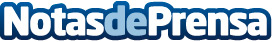 IslandiaViajes.net, la tienda de viajes a Islandia en InternetHablar de turismo es hablar de récords que se superan cada año y de cifras de negocio que para muchos destinos, Islandia entre ellos, se convierte en fuente principal de su producto interior brutoDatos de contacto:Ana SánchezIslandiaViajes.net915591318Nota de prensa publicada en: https://www.notasdeprensa.es/islandiaviajes-net-la-tienda-de-viajes-a Categorias: Internacional Telecomunicaciones Viaje Entretenimiento Turismo E-Commerce http://www.notasdeprensa.es